The Bridge Academy Reach for the Stars Gala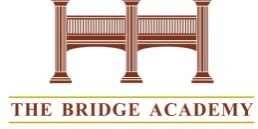 March 21, 2020Gala sponsors will receive recognition in the program book and will be acknowledged at the event.Please mark the level of sponsorship your company would like:        My check is enclosed			          	Please bill my credit cardPayable to: The Bridge Academy			(circle) VISA      MC   AMEX     DISC							Credit card #: 														Expiration Date: 													CVV: 			  ZIP code: 				Name: 															Organization: 														Address: 														Phone: 				  Email: 									Thank you for your support!Please return form and payment by February 24, 2020The Bridge Academy, 1958 B Lawrenceville Road, Lawrenceville, NJ  08648SPONSOR          Event Sponsor $10,000 (10 tickets)Name on invitation (if ordered prior to December 15, 2019) and on website and poster. Full page color advertisement in program.          Gold Sponsor $5,000 (8 tickets)Full page color advertisement in program. Name on poster at the event.          Silver Sponsor $2,500 (6 tickets)Half page black and white advertisement in program.          Bronze Sponsor $1,000 (4 tickets)Name on poster at event.          Rising Star Sponsor $500 (2 tickets)Name on poster at event.Name listed in program for all levels of sponsorshipADVERTISEADVERTISE___ Outside back cover (color) 	$500	6”(w) x 7.5” (h)Commitment deadline: February 24, 2020___ Inside back cover (color) 	$500	6”(w) x 7.5” (h)Material Deadline: February 28, 2020___ Inside back cover (color) 	$500	6”(w) x 7.5” (h)___ Full page b/w			$300	6”(w) x 7.5” (h)EXTENDED TO MARCH 2___ One-half page b/w		$150 	6” (w) x 3.5” (h)** Please submit artwork as high ___ Business card b/w		$  75	2.5” (w) x 1.75” (h)	resolution .jpeg or .PDFPAYMENT